Муниципальное бюджетноеобщеобразовательное учреждение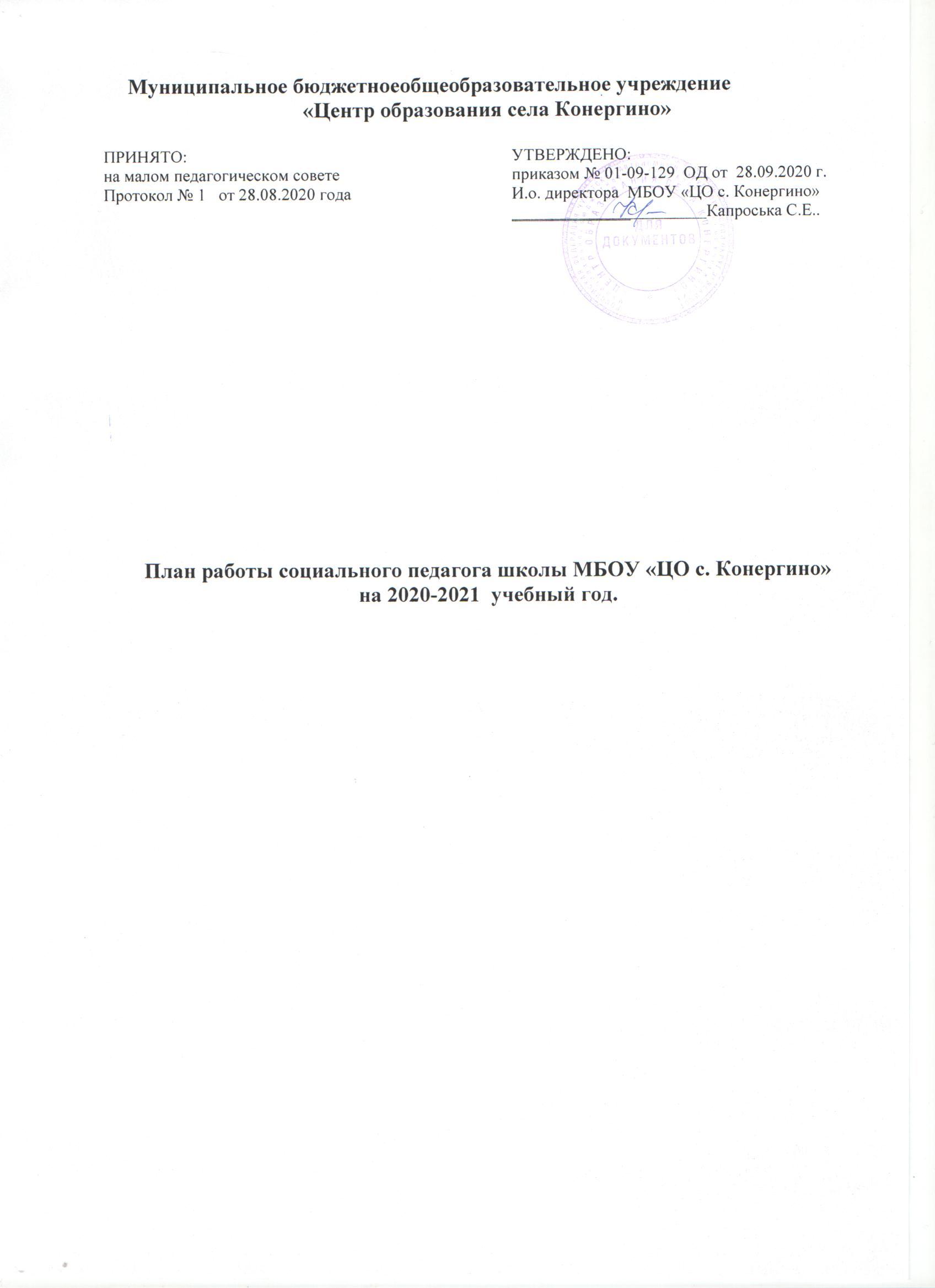 «Центр образования села Конергино»План работы социального педагога школы МБОУ «ЦО с. Конергино»  на 2020-2021  учебный год.Цели работы социально- педагогической службы:-Объединить усилия семьи и школы в воспитании детей. -Социальная защита семьи и детства.  -Предупредить отклонения в поведении подростков; помочь преодолеть возникший кризис и самостоятельно изменить свою жизнь.-Организовать целенаправленную работу по формированию правовой культуры  учащихся.Задачи социально – педагогической службы: -Выявление интересов и потребностей учащихся, трудностей и проблем, отклонений в поведении, уровня социальной защищенности и адаптированности к социальной среде;-Создание психологического комфорта и безопасности детей в школе, семье;-Профилактика асоциального поведения и правонарушений, пропаганда ЗОЖ;-Формирование общечеловеческих норм  гуманистической морали и культуры общения;-Анализ (совместно с педагогом- психологом) социально – педагогической ситуации в школе, выявление основных проблем и причин их возникновения, путей и средств их решения, методов и форм социально – педагогической работы; -Координация взаимодействия учителей, родителей, специалистов социальных служб, представителей административных органов для оказания помощи. -Социально-педагогическое сопровождение учащихся, детей, состоящих на различных видах контроля.ПРИНЯТО: на малом педагогическом совете  Протокол № 1   от 28.08.2020 годаУТВЕРЖДЕНО: приказом № 01-09-129  ОД от  28.09.2020 г.И.о. директора  МБОУ «ЦО с. Конергино» ______________                  Капроська С.Е..№п\пНаправление работыСодержаниеСроки проведения1Выявление учащихся, нуждающихся в социально – педагогической помощи. Формирование банка данныхАнализ анкет, выяснение новых сведений, внесение изменений в картотеку.Составление списков учащихся по категориям: а)  неблагополучные семьи;        б) несовершеннолетние, находящиеся под опекой;            в) малообеспеченные семьи;      г) многодетные семьи;                д)  дети- инвалиды.                     Составление социального паспорта школы на текущий учебный год.Выявление малообеспеченных семей.Беседы с учителями, учащимися, родителями.Сентябрьпостоянно2Организационная работаПодготовка и утверждение плана работы социального педагога на год.Оформление учетных документов на учащихся, поставленных на КДНиЗП, ВШУ.  Составление паспорта класса, школы, сбор информации о занятости учащихся во внеурочное время.Контроль за посещением учащихся уроков, требующих особого педагогического внимания.Рейд «Подросток»- занятость учащихся во время каникул.Организация и проведение  заседаний Совета профилактики.   Сбор информации о предстоящем летнем отдыхе учащихся « группы риска». Профилактические беседы о предупреждении травматизма в период летних каникул. Анализ социально – педагогической  работы за 2020-2021 учебный год. Планирование работы на 2021-2022 учебный год.АвгустСентябрь, январьСентябрькорректировка в течение годаЕжедневноВ течение года1 раз в четвертиАпрельМай3Работа по профилактике безнадзорности и правонарушений несовершеннолетних школыВыявление учащихся «группы риска»:Детей с девиантным поведением, уклоняющихся от учебы.Детей  из неблагополучных семей.Изучение психолого- медико- педагогических особенностей учащихся «группы риска»:наблюдение за  урочной и внеурочной деятельностью через посещение уроков, классных часов;тестирование и анкетирование учащихся совместно с педагогом - психологом Тесты: «Выявление мотивов к учебной деятельности»,  Анализ результатов анкет, тестов. Беседы с родителями, детьми, учителями;Посещение семей, как профилактические (совместно с классным руководителем) и по тревожным сигналам (совместно с участковым с. Конергино).Индивидуальная работа  с трудновоспитуемыми  учащимися, семьями по разбору возникающих проблемных ситуаций. Контроль за посещением занятий учащимися «группы риска» через систематическую проверку дневников, классных журналов.Профилактические беседы на     темы: 1. «Культура поведения  общественных местах»;2.День информирования. «10 сентября – Всемирный день предотвращения самоубийства».  1.Тестирование направленное на раннее выявление немедицинского употребление наркотических средств «Опасные привычки»;2.«Умей сказать нет» (профилактика употребления ПАФ).1.Акция и распространение листовок о вреде курения «Я не курю и тебе не советую»;2.Круглый стол «Наше условие — долой сквернословие!».1.Конкурс рисунков «Знаки ППД» (правила поведения детей в школе)2.Беседа участкового с. Конергино «Правила безопасности в Новом году». 1.Конкурс рисунков «Здоровым быть модно»;2.Презентация «Ответственность за проступки».1.Дни правовых знаний (мероприятия к Детскому закону).1. Беседа «На улице не в комнате, о том, ребята, помните!» 1-8 классах;2.Беседы «Основы нравственных взаимоотношений девушек и юношей».1.Международный день борьбы со СПИДом (беседы)1.Просмотр видеофильмов «Мы за здоровый образ жизни» в 6-8 –х классах.ПостоянноСентябрьВ течение годаВ течение годаВ течение годаСентябрьОктябрьНоябрьДекабрьЯнварьФевральМартАпрельМай4Работа по защите и охране прав детейРаннее выявление учащихся  оставшихся без попечения родителей. Через беседы с классным руководителем, учащимися, родительским активом класса;работа с подопечными и их семьями:ведение карт наблюдения;осуществление контроля за выполнением опекунами своих обязанностей по воспитанию подопечных через посещение семей;проведение индивидуальных консультаций для опекунов и подопечных.Постоянно5Работа по ведению документации Ведение документов.Оформление документов вКДНиЗП (административные материалы на девиантных учащихся, злостно уклоняющихся от учебы, родителей, уклоняющихся от воспитания детей).Написание характеристик на учащихся.Написание актов обследования условий жизни учащихся.По мере необходимости6Работа по самообразованию и повышению квалификацииПрослушивание вебинаров для социальных педагогов по интернету.Изучение периодической литературы по  педагогике, социальной педагогике.Изучение законов РФ, постановления правительства в области социальной политики.Постоянно 7Другие виды работы социального педагога Распечатывание  актов, анкет, тестов и др.Изготовление и пополнение методического кабинета и пособий для кабинета социального педагога.Оформление информационного стенда.По мере необходимости 